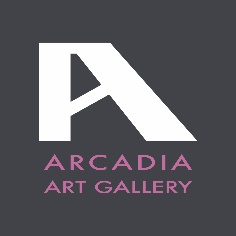 Comunicato StampaARTE e INGEGNOMostra collettivadal 14 al 30 novembre 2019Arcadia Art Gallery, Ripa di Porta Ticinese 61Milano _ Naviglio GrandeVernissage 14 novembre alle ore 20.00Con la partecipazione diFederico CaloiLa presentazione Nella Galleria Arcadia Art Gallery di Milano, il 14 novembre alle ore 20.00, sarà inaugurata la mostra “Arte e Ingegno”, con la partecipazione di Federico Caloi che con la sua sensibilità ci farà percepire le sensazioni trasmesse dalle opere degli artisti.Gli artisti che parteciperanno all’evento sono:C’è un una potenza immaginifica nel titolo “Arte e ingegno” che la galleria Arcadia ha voluto dare a questa mostra collettiva. Il riferimento che lega le due parole è a Leonardo da Vinci, al suo ingegno, inteso come massima espressione dell’intelligenza creativa dell’essere umano e in relazione alla responsabilità che l’arte richiede per essere artisti. In questa ricorrenza Leonardesca, nel cinquecentenario della sua morte, ha un significato particolare celebrare nella sua Milano il processo che, dietro al visibile, prima del compimento dell’opera, viene realizzato dall’artista per arrivare al fruitore.È bene ricordare che le chiuse del Naviglio Grande, proprio qui, dove Arcadia Art Gallery progetta e propone eventi per l’arte, sono state realizzate da Leonardo. Non solo quindi L’ultima Cena è frutto del suo ingegno. Nel corso della sua vita, a Leonardo Da Vinci, non è bastata l’arte, così come non gli è bastata Firenze e poi Milano e infine la Francia. Ecco allora che l’eterogeneità del suo percorso è specchio delle storie di arte che hanno vissuto e che vivono gli artisti presenti in questa rassegna collettiva. Il percorso di ciascuno degli artisti presenti in “Arte e Ingegno” è policromo, differenti vibrature della creatività che declinano esperienze, ingaggi con la materia, tuffi o permanenze in territori della vita e dell’arte, passaggi in luoghi della mente e del fare che dimostrano come l’esplorazione interiore può portare ad amare o a scegliere un materiale piuttosto che un altro, un linguaggio in luogo di una tecnica.Le opere che scopriamo in questa mostra sono inclinazioni dell’essere, coniugazioni concrete dell’ingegno di ciascuno degli artisti, che ci raccontano, nella loro espressione, una rappresentazione, un presupposto. Sono la prova di un background che, prima ancora di essere tecnico, è ideale, progettuale. Sono frutto di quell’ingegno che porta all’arte attraverso l’impegno dell’intelletto.                                                                                                                        Federico CaloiArcadia Art GalleryLa cultura dell’arte e il senso del bello trovano dimora in Arcadia Art Gallery. Uno spazio, nella suggestiva cornice dei Navigli, dove l’arte contemporanea dialoga con l’antiquariato e il design. Arcadia Art Gallery è una nuova idea di galleria: un luogo dove trovare i lavori di artisti emergenti con le opere dei grandi maestri, una galleria che propone stile e bellezza, armonia e dissimetrie dell'arte contemporanea, curata da professionisti di grande esperienza. Arcadia Art Gallery offre una selezione di proposte uniche e di alto profilo, in un ambiente dove convivono antico e contemporaneo in una fusion perfetta. È il posto dove chi ama l'arte trova l’ispirazione per cedere alla tentazione di arricchire la propria collezione. La Galleria è uno spazio flessibile che si trasforma in occasione di mostre e performance per rendere protagonisti gli artisti e le loro opere in uno dei posti più suggestivi di Milano, i Navigli, da sempre amati dagli artisti che li hanno scelto come loro luogo d'elezione.ARCADIA ART GALLERY Mail: arcadiartgallery@gmail.com 
Tel.  02.837 5787  
Ripa di Porta Ticinese,61 – Milanowww.arcadiartgallery.comGianni BandinelliFranco Bianchi - PotecaSonya CiproGianantonio CristalliAlessandra Silvia De SimoneIlaria Grassi GrassiniLaura MartucciEmanuela MontorroDario MurriMarco TansiniZoran Vuckovic